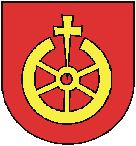 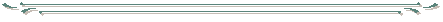 Szczaniec, 2016-04-14RB III. 7013.2.2016ZAPYTANIE OFERTOWE Zaproszenie do złożenia propozycji cenowej1. Opis przedmiotu zamówienia:„Opracowanie Programu Funkcjonalno-Użytkowego (PFU) budowy kanalizacji sanitarnej wraz z lokalną oczyszczalnią ścieków w miejscowości Smardzewo” wg Załącznika A.2. Warunki udziału:Dysponowanie osobami zdolnymi do wykonania zamówienia, tj. wskaże do uczestnictwa w wykonywaniu niniejszego zamówienia następujące osoby wraz z informacjami na temat ich kwalifikacji zawodowych, wykształcenia i doświadczenia niezbędnych do wykonania zamówienia, a także zakresu wykonywanych przez nich czynności wraz z informacją o podstawie do dysponowania tymi osobami: Główny projektant posiadający następujące kwalifikacje: -uprawnienia do projektowania w specjalności instalacyjnej w zakresie sieci, instalacji i urządzeń cieplnych, wentylacyjnych, gazowych, wodociągowych i kanalizacyjnych bez ograniczeń lub odpowiadające im ważne uprawnienia budowlane wydane w świetle wcześniej obowiązujących przepisów prawa, - co najmniej 3-letnie doświadczenie (licząc od dnia uzyskania uprawnień) w projektowaniu, w specjalności instalacyjnej, w tym wykonanie co najmniej jednego projektu budowy oczyszczalni ścieków, opartej na metodzie biologicznego oczyszczania o średniej przepustowości minimum 100 m3/dobę. Projektant branży konstrukcyjno-budowlanej posiadający następujące kwalifikacje: - uprawnienia do projektowania w specjalności konstrukcyjno-budowlanej bez ograniczeń lub odpowiadające im ważne uprawnienia budowlane wydane w świetle wcześniej obowiązujących przepisów prawa, - co najmniej 3-letnie doświadczenie (licząc od dnia uzyskania uprawnień) w projektowaniu, w specjalności konstrukcyjno-budowlanej.W przypadku zastosowania oczyszczalni kontenerowej nie wymaga się dysponowania projektantem branży konstrukcyjno-budowlanej.3. Wymagany termin realizacji zamówienia: 		- 31 sierpnia 2016r. 4. Przy wyborze propozycji do realizacji zamawiający będzie się kierował kryterium:Cena za wykonie PFU – 70% (największą liczbę pkt otrzyma oferta z najniższą ceną),Cena oferty najniższej	x 70% x 100pkt Cena oferty badanej	Przewidywana wartość brutto szacunkowego zestawienia kosztów budowy kanalizacji sanitarnej wraz z lokalną oczyszczalnią ścieków – 30% (największą liczbę pkt otrzyma oferta z najniższą wartością)Wartość najniższa		x 30% x 100pkt Wartość z oferty badanej	5. Wykonawca składając propozycję cenową, składa następujące dokumenty:Formularz propozycji wg załączonego wzoru –załącznik 1,Dokumenty potwierdzające warunki udziału, stwierdzające uprawnienia projektantów do wykonywania określonej działalności lub czynności, o której mowa w pkt 2 Zaparafowany wzór umowy- załącznik nr 2.6. Opis sposobu obliczenia ceny w składanej propozycji cenowej:W cenę propozycji należy wliczyć:wartość usługi określoną w oparciu o przedmiot zamówienia,obowiązujący podatek od towarów i usług VAT,koszty dojazdów i innych kosztów wynikających z realizacji zamówienia.Cena za wykonanie przedmiotu zamówienia powinna być podana kwotowo (kwota netto, obowiązujący podatek VAT, kwota brutto).Cena podana przez zleceniobiorcę za świadczoną usługę jest obowiązująca przez okres ważności umowy i nie będzie podlegała waloryzacji w okresie jej trwania. Zamawiający wybierze propozycję cenową odpowiadającą wszystkim postawionym przez niego wymogom.7.Opis sposobu przygotowania propozycji cenowej:Ceny w niej podane mają być wyrażone cyfrowo i słownie, ma być napisana w języku polskim, czytelną i trwałą czcionką, ma obejmować całość zamówienia.8.Miejsce i termin złożenia propozycji cenowej:Propozycję cenową należy złożyć w terminie do dnia: 28 kwietnia 2016r. do godz. 9:50 w siedzibie zamawiającego: Urząd Gminy Szczaniec sekretariat pok. nr Należy ją złożyć w nieprzejrzystej i zamkniętej kopercie.Na kopercie należy umieścić nazwę i adres zamawiającego, nazwę i adres zleceniobiorcy oraz napis: Propozycja cenowa PFU Smardzewo - nie otwierać do dnia 28 kwietnia 2016r. do godz. 10:00.Propozycja otrzymana przez zamawiającego po terminie podanym powyżej zostanie  zwrócona zleceniobiorcy nie otwarta.Zleceniobiorca może wprowadzić zmiany lub wycofać złożoną przez siebie propozycję przed terminem upływu jej składania.9. Miejsce i termin otwarcia propozycji cenowej:Otwarcie złożonych propozycji cenowych nastąpi w dniu 28 kwietnia 2016r. o godz. 10:00 w siedzibie zamawiającego w  budynku Urzędu Gminy Szczaniec – Sala Konferencyjna – parter.10.  Osobami uprawnionymi do kontaktów ze zleceniobiorcami są:Czesław Słodnik – Sekretarz, 	 pok. Nr 3  tel.		 68 3410211, 571 441 50911. Informacje dotyczące zawierania umowy:W terminie do 7 dni od daty powiadomienia o wyborze propozycji cenowej wybrany zleceniobiorca ma podpisać umowę w Urzędzie Gminy Szczaniec. Umowa musi zawierać wszystkie uwarunkowania złożonej propozycji cenowej.12. Warunki wykluczenia Zamówienia udzielane przez beneficjenta nie mogą być udzielane podmiotom powiązanym z nim osobowo lub kapitałowo. Przez powiązania kapitałowe lub osobowe rozumie się wzajemne powiązania między beneficjentem lub osobami upoważnionymi do zaciągania zobowiązań w imieniu beneficjenta lub osobami wykonującymi w imieniu beneficjenta czynności związane z przygotowaniem i przeprowadzeniem procedury wyboru wykonawcy a wykonawcą, polegające w szczególności na: uczestniczeniu w spółce jako wspólnik spółki cywilnej lub spółki osobowej; posiadaniu co najmniej 10 % udziałów lub akcji; pełnieniu funkcji członka organu nadzorczego lub zarządzającego, prokurenta, pełnomocnika; pozostawaniu w związku małżeńskim, w stosunku pokrewieństwa lub powinowactwa w linii prostej; pozostawaniu z wykonawcą w takim stosunku prawnym lub faktycznym, że może to budzić uzasadnione wątpliwości co do bezstronności tych osób. W przypadku, gdy zamawiający stwierdzi udzielenie zamówienia podmiotowi powiązanemu w sposób inny niż wskazane w pkt 1-4, jest zobowiązana wykazać istnienie faktycznego naruszenia zasad konkurencyjności poprzez istniejące powiązanie.W załączeniu:1) Wzór druku dla „propozycji cenowej”2) Wzór umowy.3) Opis przedmiotu zamówieniaZałącznik nr 1                                                                            ................................	........................		                                                                   (miejscowość data)                                                                      ………………………………………(pieczątka wykonawcy, nazwa, adres)			                               Gmina Szczaniec Szczaniec 7566-225 Szczaniec PROPOZYCJA CENOWAdla zamówień do 30.000 EUROOdpowiadając na zaproszenie do złożenia oferty cenowej na realizację zamówienia pn.:Opracowanie Programu Funkcjonalno-Użytkowego budowy kanalizacji sanitarnej wraz z lokalną oczyszczalnią ścieków w miejscowości Smardzewo1.Oferuję wykonanie przedmiotu zamówienia  za cenę :Netto: ……………………………………………………………….…….……)Podatek VAT tj.  ……………………………………………….………..)Brutto: ………………………………………………………………………… )(Słownie: ………………………………………………………………………………………………...Przedstawiona powyżej cena stanowi wynagrodzenie ryczałtowe, które obejmuje wszystkie koszty związane z realizacją przedmiotu zamówienia.2. Oferuję, że przewidywana wartość brutto szacunkowego zestawienia kosztów budowy kanalizacji sanitarnej wraz z lokalną oczyszczalnią ścieków wynosić będzie nie więcej niż:…………………… zł, słownie: …………………………………………………………………..3. Oświadczam, że posiadam niezbędną wiedzę i doświadczenie oraz dysponuję osobami zdolnymi do wykonania zamówienia w szczególności projektantami z uprawnieniami o których mowa w warunkach udziału. Do oferty załączam dokumenty potwierdzające warunki.									………………………………                                                                                         (Podpis i pieczątka wykonawcy)Załączniki:1. …………………………………………………………………………………………………………2. …………………………………………………………………………………………………………3. …………………………………………………………………………………………………………Załącznik nr 2UMOWA            Zawarta w dniu …………………... pomiędzy Gminą Szczaniec w imieniu której działa;Krzysztof Neryng – Wójt Gminy Szczaniec przy kontrasygnacie: Elżbiety Baranowskiej- Skarbnika Gminy Szczanieczwany w dalszej części umowy ,,Zamawiającym”afirmą: ……………………….. prowadzącą działalność gospodarczą pn. ……………………… wpisanym do Centralnej Ewidencji Działalności Gospodarczej RP posiadający nr REGON: ………………………………….., NIP: ………………………………….reprezentowanym przez :- Pana/Panią ………………………………………………………………,zwanym dalej „Wykonawcą”,zwanych dalej łącznie „Stronami”, została zawarta umowa następującej treści ;§ 11. Opis przedmiotu zamówienia, opis wykonywanych czynności:„Opracowanie Programu Funkcjonalno-Użytkowego (PFU) budowy kanalizacji sanitarnej wraz z lokalną oczyszczalnią ścieków w miejscowości Smardzewo” wg Załącznika A.2. Wykonawca zobowiązuje się na każde żądanie zamawiającego udzielić wyjaśnień, jak również stosować się do wskazówek i wytycznych zamawiającego.§ 21. Termin realizacji zamówienia: od dnia podpisania umowy do dnia 31 sierpnia 2016r.2. Zamawiający przewiduje konieczność wcześniejszego wykonania zamówienia ze względu na ogłoszenie konkursu przez instytucję wdrażającą na pozyskanie dotacji do realizacji budowy kanalizacji sanitarnej wraz oczyszczalnią ścieków w Smardzewie. W takim przypadku wynagrodzenie ryczałtowe może zostać zwiększone o 10% przy skróceniu terminu o 1 miesiąc.3.  W przypadku niedotrzymania terminu, zamawiający ma prawo cofnięcia zamówienia i powierzenia go innemu zleceniobiorcy, albo nie zwalniając zleceniobiorcy od płacenia kary umownej, do wyznaczenia nowego terminu wykonania zamówienia.§ 31. Za wykonanie przedmiotu umowy, Strony ustalają wynagrodzenie ryczałtowe w wysokości …………………. zł netto (słownie złotych: ……………………………) powiększone o obowiązujący  podatek VAT 23 % w kwocie ………………………  zł (słownie złotych: ……………………………..), co daje kwotę brutto ……………….. zł (słownie złotych: ……………………………………………………………………………… ).2. Wymieniona cena nie ulega renegocjacji przez okres trwania umowy z wyjątkiem sytuacji opisanej w §2 ust. 23. Wynagrodzenie ryczałtowe, o którym mowa w ust 1, obejmuje wszystkie koszty związane realizacją zamówienia, w tym ryzyko Wykonawcy z tytułu oszacowania wszelkich kosztów związanych z realizacją przedmiotu umowy, a także oddziaływania innych czynników mających lub mogących mieć wpływ na koszty.4. Niedoszacowanie, pominięcie oraz brak rozpoznania zakresu przedmiotu  umowy nie może być podstawą do żądania zmiany wynagrodzenia ryczałtowego  określonego w ust. 1 niniejszego paragrafu.5. Wykonawca oświadcza, że jest podatnikiem podatku VAT, uprawnionym do wystawienia faktury VAT.6. Rozliczenie pomiędzy Stronami za wykonane usługi nastąpi na podstawie faktury wystawionej przez Wykonawcę, do których załącznikiem będzie zatwierdzony protokołu odbioru robót bez zastrzeżeń.§ 4Rozliczenie należności nastąpi w terminie do 30 dni od daty przedłożenia faktury, na konto wskazane przez Wykonawcę zamówienia.  § 51. Zamawiający zastrzega sobie prawo do kar w wysokości 2 % umownego wynagrodzenia za każdy dzień zwłoki, względnie 20 % wynagrodzenia umownego za nie wykonanie zamówienia w ogóle.2. Zamawiający zastrzega możliwość potrącenia wynagrodzenia do wysokości 10% w przypadku przekroczenia przewidywanej w ofercie wartości brutto szacunkowego zestawienia kosztów budowy kanalizacji sanitarnej wraz z lokalną oczyszczalnią ścieków stanowiącego kryterium oceny oferty. § 6W sprawach nieuregulowanych niniejszą umowa mają zastosowanie przepisy Kodeksu Cywilnego.§ 7Umowa została sporządzona w dwóch  jednobrzmiących egzemplarzach po jednym dla stron.ZAMAWIAJĄCY						WYKONAWCA……………………………………….				…………………………………Złącznik A Opis Przedmiotu ZamówieniaPrzedmiot zamówienia:Przedmiotem zamówienia jest Opracowanie Programu Funkcjonalno-Użytkowego budowy kanalizacji sanitarnej wraz z lokalną oczyszczalnią ścieków w miejscowości Smardzewo, w ramach, której Wykonawca:opracuje koncepcję przebiegu kanalizacji sanitarnej oraz lokalizacji oczyszczalni ścieków w miejscowości Smardzewo, która zostanie uzgodniona i zaakceptowana przez Zamawiającego protokółem.opracuje Program Funkcjonalno-Użytkowy dla ww. inwestycji  w zakresie:budowy kanalizacji sanitarnej w zurbanizowanej części miejscowości obejmującej:zabudowę mieszkaniową 110 budynków mieszkalnych, 610 mieszkańców,zakłady pracy zatrudniające 10 osób,obiekty publiczne:szkoła 120 uczniów,świetlica wiejska oczyszczalni ścieków socjalno-bytowych o maksymalnym obciążeniu  1150 RLM z czego:650 RLM ścieki z kanalizacji sanitarnej,500 ścieki dowożone,punktu zlewnego,zagospodarowania osadów ściekowych,wykonania przyłącza wodnego,wykonania przyłącza energetycznego,Teren objęty przedmiotem zamówienia granice zabudowy w miejscowości Smardzewo gm. Szczaniec, powiat świebodziński, województwo lubuskie.Program Funkcjonalno-Użytkowy (zwany dalej PFU) należy opracować zgodnie z wytycznymi zawartymi w Rozporządzeniu Ministra Infrastruktury z dnia 2 września 2004r. w sprawie szczegółowego zakresu i formy dokumentacji projektowej, specyfikacji wykonania i odbioru robót budowlanych oraz programu funkcjonalno-użytkowego (Dz. U. z 2004r Nr 202 poz. 2072 z późn. zm.).Wykonawca przygotuje na podstawie PFU zbiorcze zestawie kosztów planowanej inwestycji zgodnie z wytycznymi zawartymi w Rozporządzeniu Ministra Infrastruktury z dnia 18 maja 2004r. w sprawie określenia metod i podstaw sporządzania kosztorysu inwestorskiego, obliczania planowanych kosztów prac projektowych oraz planowanych kosztów robót budowlanych określonych w programie funkcjonalno-użytkowym (Dz.U. z 2004r. Nr 130, poz. 1389).Wykonawca opracuje raport oddziaływania inwestycji na środowisko wraz z kartą informacyjną przedsięwzięcia zgodnie z wytycznymi zawartymi w ustawie z dnia 3 października 2008r. o udostępnianiu informacji o środowisku i jego ochronie, udziale społeczeństwa w ochronie środowiska oraz o ocenach oddziaływania na środowisko (Dz. U. z 2008r Nr 199, poz. 1227 z późn. zm.).Zapewni stały kontakt i współdziałanie z pracownikami Zamawiającego w zakresie przygotowywania koncepcji, PFU i raportu oddziaływania inwestycji na środowisko wraz z kartą informacyjną przedsięwzięcia.Zapewni współpracę z wykonawcą projektu budowlanego i wykonawcą robót budowlanych po sporządzeniu i oddaniu PFU Zamawiającemu (wsparcie techniczne Zamawiającego na etapie realizacji inwestycji w zakresie jej zgodności z PFU). Opracowany Program Funkcjonalno – Użytkowy będzie służył do przeprowadzenia postępowania przetargowego w celu wyłonienia wykonawcy robót budowlanych w formule „zaprojektuj i wybuduj”.Opracowany Program Funkcjonalno – Użytkowy będzie wzajemnie skoordynowany technicznie i kompletny z punktu widzenia celu, któremu ma służyć tj. do przeprowadzenia postępowania przetargowego na wyłonienia wykonawcy robót budowlanych w formule „zaprojektuj i wybuduj”.Przewidziane  roboty budowlano – montażowe w następujących branżach: sanitarna - budowa rurociągów, budowlane – oczyszczalnia ścieków, technologia oczyszczania ścieków, zagospodarowanie terenu, konstrukcje budowlane, urządzenie i instalacje sanitarne, urządzenia i instalacje branży elektrycznej, roboty drogowe, zieleń, roboty tymczasowe, organizacja robót, wytyczne do planu Bezpieczeństwa i Ochrony Zdrowia, Specyfikacji Technicznych Wykonania i Odbioru Robót Budowlanych.Wykonawca  winien uzyskać poza akceptacją Zamawiającego wszelkie sprawdzenia uzgodnienia, zatwierdzenia wymagane decyzje, w szczególności decyzję o środowiskowych uwarunkowaniach przedsięwzięcia, decyzję lokalizacji celu publicznego, pozwolenie wodnoprawne, itp. Szacunek kosztów, który stanowił będzie podstawę wyceny zamówienia na roboty budowlane wraz z projektem wykonawcy winny umożliwiać przeprowadzenie postępowania zgodnie z ustawą z dnia 29 stycznia 2004 r. Prawo zamówień publicznych, (Dz. U. 2004 Nr 19 poz. 177).Program funkcjonalno-użytkowy ma zawierać:Część rysunkową obejmującą:trasę przebiegu kanalizacji sanitarnej,lokalizacje oczyszczalni z punktem zlewnym, zagospodarowanie terenu, rzuty poziome i przekroje obiektów wraz z proponowanymi wymiarami, rysunki winny przestawiać rozmieszczenie wyposażenia obiektów w urządzenia i instalacje technologiczne i inne niezbędne do funkcjonowania obiektu,lokalizacje sieci zewnętrznych i urządzeń zewnętrznych niezbędnych do funkcjonowania obiektów,trasę przebiegu kanalizacji, lokalizację oczyszczalni i zagospodarowanie terenu, lokalizacje sieci zewnętrznych i urządzeń zewnętrznych przedstawić na dostępnych podkładach geodezyjnych.Część opisową, w której Wykonawca przedstawi rozwiązania techniczne i technologiczne. Zostaną przedłożone propozycje rozwiązań materiałowych odnoszące się do wszystkich elementów obiektów, wykończenia (remontu) pomieszczeń, instalacji wewnętrznych i zewnętrznych, wyposażenia w urządzenia technologiczne, armaturę, sterowanie, itp. oraz zagospodarowania terenu. Opis zawierać ma szczegółowe informację definiujące parametry obiektu, wyposażenia, uzbrojenia w armaturę i urządzenia, instalacje, zakres robót ogólnobudowlanych, itp.Schematy technologiczne.W ramach zamówienia Zamawiający wymaga od Wykonawcy konsultacji z Zamawiającym na każdym etapie opracowywania koncepcji w sprawie istotnych elementów mających wpływ na koszty, konstrukcję, technologię, funkcję obiektu. Zasadą przyjętych rozwiązań technologicznych powinna być prostota i niezawodność zapewniająca długoterminową bezawaryjną pracę oczyszczalni i niskie koszty eksploatacyjne.Uzyskanie wymaganych opinii i uzgodnień w zakresie opracowywanej dokumentacji zgodnie z przepisami prawa.Uzyskanie we własnym zakresie i na własny koszt wszystkich niezbędnych informacji koniecznych do właściwego wykonania zamówienia w tym również badań i analiz niezbędnych do prawidłowego zaprojektowania procesów technologicznych.Wykonanie:Koncepcji budowy kanalizacji sanitarnej i oczyszczalni ścieków - 2 egzemplarze.Program Funkcjonalno – Użytkowy – 5 egzemplarzy.Zbiorcze zestawienie kosztów inwestycji - 2 egzemplarze.Raport o oddziaływania na środowisko do uzyskania decyzji o środowiskowych uwarunkowaniach przedsięwzięcia  – 4 egzemplarze.Karta informacyjna przedsięwzięcia – 4 egzemplarze.Uzyskanie decyzji o środowiskowych uwarunkowaniach zgody na realizację przedsięwzięcia.Uzyskanie decyzji lokalizacji inwestycji celu publicznego.Cały zakres dokumentacji zostanie także dostarczony w postaci elektronicznej na płycie CD w formacie PDF część rysunkowa i formacie WORD część opisowa – 2 egzemplarze. Wielkość pojedynczego pliku nie może przekraczać 10,0 MB.Opisanie proponowanych materiałów i urządzeń zgodnie z postanowieniami art. 29 ustawy – Prawo zamówień publicznych (t.j. z 2007r., Dz. U. Nr 223, poz. 1655 ze zm.).Dokumentacja będąca przedmiotem zamówienia winna być opracowana przez wykwalifikowany personel posiadający odpowiednie doświadczenie zawodowe i uprawnienia.Opracowany Program Funkcjonalno– Użytkowy będzie wzajemnie skoordynowany technicznie i kompletny z punktu widzenia celu, któremu ma służyć tj. do przeprowadzenia postępowania przetargowego w celu wyłonienia wykonawcy robót budowlanych w formule „zaprojektuj i wybuduj  Jeżeli prawo lub względy praktyczne wymagają, aby niektóre dokumenty Wykonawcy były poddane weryfikacji przez osoby uprawnione lub uzgodnione przez odpowiednie jednostki lub organy administracji samorządowej i państwowej, to przeprowadzenie weryfikacji i/lub uzyskanie uzgodnień będzie przeprowadzone przez Wykonawcę na jego koszt po przedłożeniem tej dokumentacji do zatwierdzenia przez Zamawiającego. Dokonanie weryfikacji i/lub uzyskanie uzgodnień nie przesądza o zatwierdzeniu przez Zamawiającego, który odmówi zatwierdzenia w każdym przypadku, kiedy stwierdzi, że dokument Wykonawcy nie spełnia wymagań zamówienia. Zatwierdzenie jakiegokolwiek dokumentu przez Zamawiającego nie ogranicza odpowiedzialności Wykonawcy.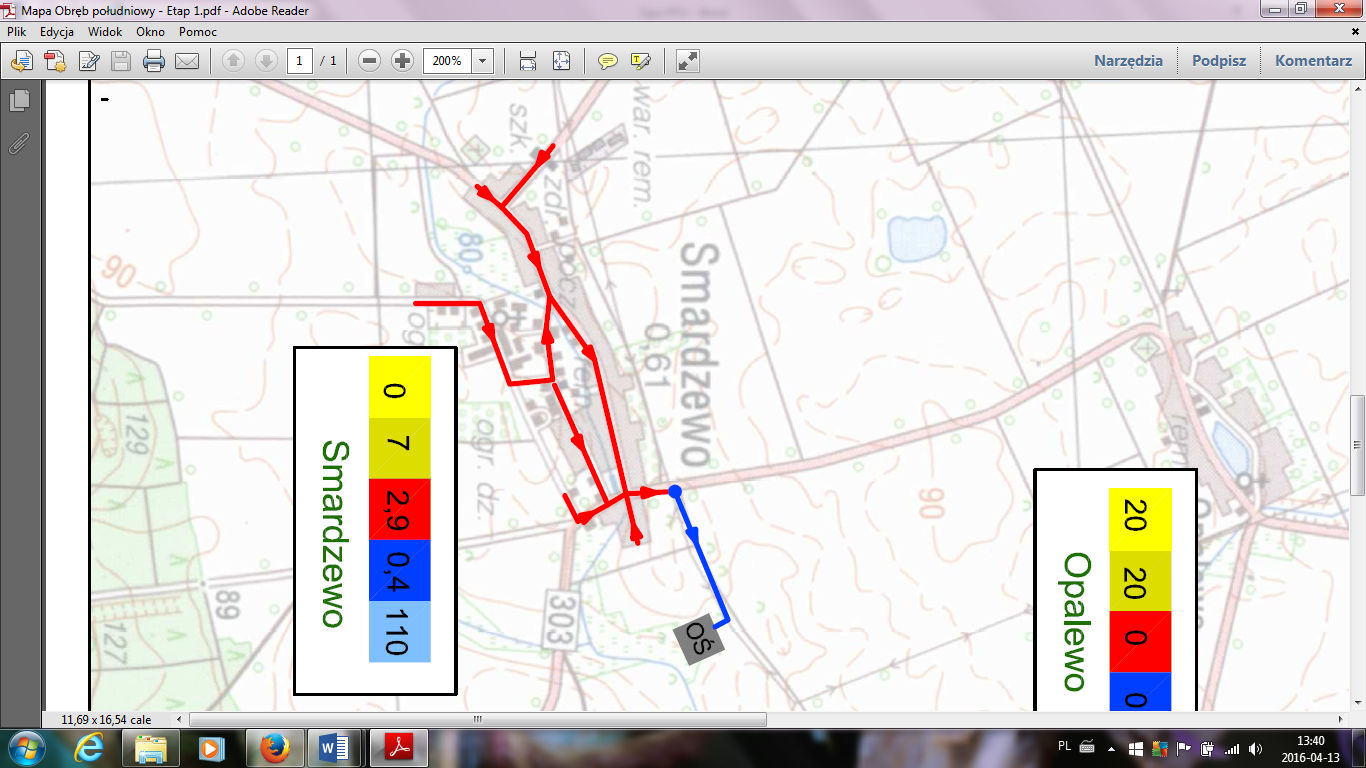 Koncepcja rozwiązań projektowychDane szacunkowe:Długość kanalizacji grawitacyjnej 	2,9 kmDługość kanalizacji ciśnieniowej		0,4 kmLiczba przyłączy 				110 szt